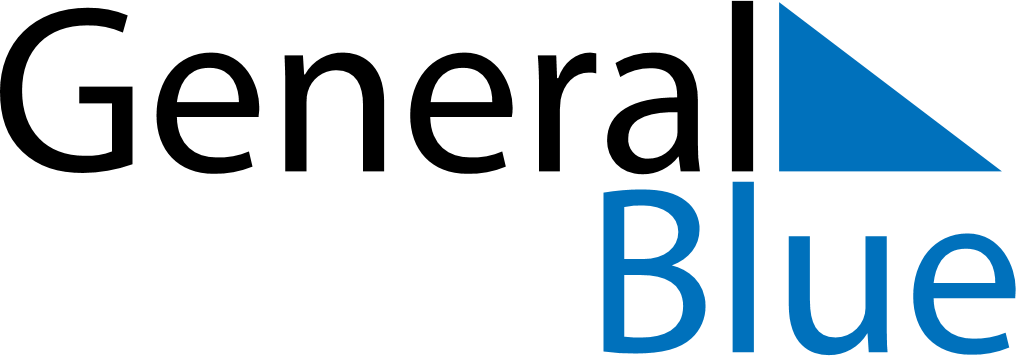 Weekly Meal Tracker August 5, 2024 - August 11, 2024Weekly Meal Tracker August 5, 2024 - August 11, 2024Weekly Meal Tracker August 5, 2024 - August 11, 2024Weekly Meal Tracker August 5, 2024 - August 11, 2024Weekly Meal Tracker August 5, 2024 - August 11, 2024Weekly Meal Tracker August 5, 2024 - August 11, 2024MondayAug 05TuesdayAug 06TuesdayAug 06WednesdayAug 07ThursdayAug 08FridayAug 09SaturdayAug 10SundayAug 11BreakfastLunchDinner